ΜΙΚΤΟ ΚΕΝΤΡΟ ΔΙΗΜΕΡΕΥΣΗΣΗΜΕΡΗΣΙΑΣ ΦΡΟΝΤΙΔΑΣ ΓΙΑ Α.ΜΕ.Α. Η «ΚΥΨΕΛΗ»ΕΓΓΡΑΦΕΣ ΣΤΟ « ΜΙΚΤΟ ΚΕΝΤΡΟ ΔΙΗΜΕΡΕΥΣΗΣ ΗΜΕΡΗΣΙΑΣ ΦΡΟΝΤΙΔΑΣ ΓΙΑ Α.ΜΕ.Α. Η «ΚΥΨΕΛΗ».	Το αναγνωρισμένο Σωματείο με την επωνυμία «Μικτό Κέντρο Διημέρευσης-Ημερήσιας Φροντίδας για Α.με.Α. η «Κυψέλη», κάνει γνωστό  έως //201 , οι άμεσα ωφελούμενοι της δομής που  ως Μικτό Κέντρο Διημέρευσης Ημερήσιας Φροντίδας για Α.μεΑ και συγκεκριμένα τα άτομα με κινητικές αναπηρίες ή με αισθητηριακές αναπηρίες ή με νοητική υστέρηση ή με πολλαπλές αναπηρίες ή με διαφορετικού είδους αναπηρία (  , μπορούν να υποβάλλουν ΑΙΤΗΣΗ-ΣΥΜΜΕΤΟΧΗΣ-ΔΗΛΩΣΗ,  στο πλαίσιο της απόφασης ένταξης της Πράξης «ΜΙΚΤΟ ΚΕΝΤΡΟ ΔΙΗΜΕΡΕΥΣΗΣ ΗΜΕΡΗΣΙΑΣ ΦΡΟΝΤΙΔΑΣ ΓΙΑ Α.ΜΕ.Α. Η "ΚΥΨΕΛΗ"» με Κωδικό ΟΠΣ 5002353 στο Επιχειρησιακό Πρόγραμμα «Βόρειο Αιγαίο 2014-2020», που συγχρηματοδοτείται από το Ευρωπαϊκό Κοινωνικό Ταμείο. 	Το πρόγραμμα στοχεύει στην  βελτίωση της ποιότητας ζωής των ατόμων με αναπηρία που χρήζουν υποστηρικτικών υπηρεσιών, στην ενίσχυση της κοινωνικής συνοχής και στην πρόληψη φαινομένων περιθωριοποίησης και κοινωνικού αποκλεισμού, και στην καταπολέμηση των διακρίσεων και την προώθηση της ισότητας των ευκαιριών. Ο αριθμός  Το Μικτό Κέντρο Διημέρευσης-Ημερήσιας Φροντίδας για Α.με.Α. η «Κυψέλη» προκειμένου να καλύψει πιθανές αποχωρήσεις ωφελούμενων κατά την διάρκεια υλοποίησης του προγράμματος Η αίτηση δύναται να υποβληθεί από τον ίδιο τον ωφελούμενο ή το νόμιμο εκπρόσωπό του (δικαστικό συμπαραστάτη, επίτροπο ή ασκούντα την επιμέλειά του). Ειδικότερα, για τους ωφελούμενους που διαβιούν σε ιδρύματα κλειστής περίθαλψης και εφόσον δεν έχει οριστεί νόμιμος εκπρόσωπος του, την αίτηση δύναται να την υποβάλει ο νόμιμος εκπρόσωπος του αρμόδιου φορέα, συνοδευόμενη από σχετική απόφαση υποβολής αίτησης του αρμόδιου οργάνου του ιδρύματος. Τα στοιχεία που απαιτούνται στις αιτήσεις που θα υποβληθούν από τους ενδιαφερόμενους, οι ειδικότεροι όροι συμμετοχής στο πρόγραμμα, η διαδικασία επιλογής των ωφελούμενων , ο τρόπος μοριοδότησης των αιτήσεων, οι παρεχόμενες υπηρεσίες της δομής και κάθε άλλο απαραίτητο στοιχείο μπορούν να ζητηθούν από το Μικτό Κέντρο Διημέρευσης-Ημερήσιας Φροντίδας για Α.με.Α. η «Κυψέλη» τις εργάσιμες ημέρες και ώρες.Παρακαλούμε, οι ενδιαφερόμενοι να επικοινωνήσουν και να προσέλθουν στο αρμόδιο γραφείο του « ΜΙΚΤΟΥ ΚΕΝΤΡΟΥ ΔΙΗΜΕΡΕΥΣΗΣ-ΗΜΕΡΗΣΙΑΣ ΦΡΟΝΤΙΔΑΣ ΓΙΑ Α.ΜΕ.Α. Η «ΚΥΨΕΛΗ», στην οδό Δικελή 4 , από Δευτέρα ως Παρασκευή και ώρες 8:00 π.μ.-15:00 μ.μ. προκειμένου να συμπληρώσουν την ΑΙΤΗΣΗ τους και να καταθέσουν τα προβλεπόμενα δικαιολογητικά , με σκοπό να συμμετάσχουν στον διαγωνισμό. Τηλέφωνο επικοινωνίας :2251020022.Η ΠΡΟΕΔΡΟΣ ΤΟΥ Δ/ΣΑΣΠΑΣΙΑ ΓΡΑΜΜΟΥ 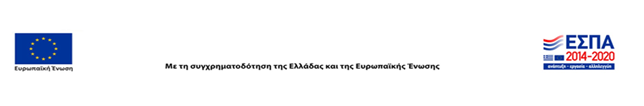 